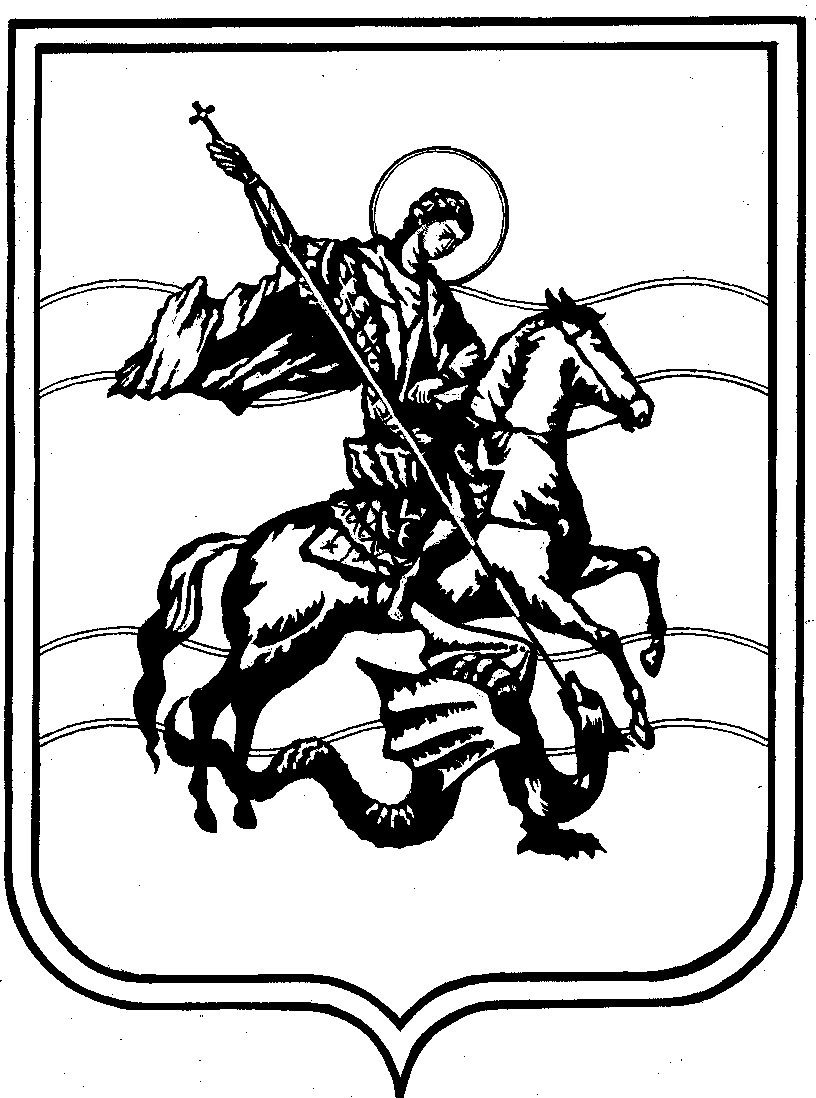 Сельская Думамуниципального образования сельского поселениядеревня ВерховьеЖуковского района Калужской области Р Е Ш Е Н И Ед. Верховьеот « 29  » ноября 2023 г.						   	                         №63О Положении " О погребении и похоронном деле на территории муниципального образования сельское поселение деревня Верховье»    Руководствуясь Федеральным законом от 12.01.1996 N 8-ФЗ "О погребении и похоронном деле", Федеральным законом от 06.10.2003 N 131-ФЗ "Об общих принципах организации местного самоуправления в Российской Федерации", санитарными правилами и нормами СанПиН 2.1.3684-21 "Санитарно-эпидемиологические требования к содержанию территорий городских и сельских поселений, к водным объектам, питьевой воде и питьевому водоснабжению, атмосферному воздуху, почвам, жилым помещениям, эксплуатации производственных, общественных помещений, организации и проведению санитарно-противоэпидемических (профилактических) мероприятий", утвержденными Постановлением Главного государственного санитарного врача Российской Федерации от 28 января 2021 г. N 3, Уставом муниципального образования сельское поселение деревня Верховье, Сельская Дума сельского поселения д. Верховье РЕШИЛА:        1. Утвердить Положение «О погребении и похоронном деле на территории сельского поселения «Деревня Верховье», согласно Приложению 1.        2.  Считать решение Сельской Думы МО СП «Деревня Верховье» от 12.04.2013 г. № 34 «Об утверждении правил содержания мест захоронения МО СП деревня Верховье в части благоустройства территорий кладбищ» утратившим законную силу.        3.  Настоящее решение вступает в силу с момента его подписания и подлежит опубликованию(обнародованию) на сайте администрации МО СП деревня Верховье района:         4.  Контроль, за исполнением настоящего решения возложить на главу администрации МО СП «Деревня Верховье» Леонтьева А.В.       	Глава муниципального образованиясельского поселения «Деревня Верховье»                                                О.И. Ротастикова Приложение №1 к решению Сельской Думы    МО СП «Деревня Верховье»                                                                                           От 29.11.2023 г. №63Положение «О погребении и похоронном деле на территории сельского поселения «деревня Верховье».                                                          Глава 1. Общие положения.1.1. Положение о погребении и похоронном деле в муниципальном образовании сельское поселение «Деревня Верховье» Калужской области (далее по тексту - Положение) регулирует отношения, связанные с погребением на муниципальных кладбищах сельского поселения «Деревня Верховье» Калужской области (далее - сельского поселения) умерших граждан.1.2. Настоящее Положение разработано на основании Федерального закона от 12.01.1996 N 8-ФЗ "О погребении и похоронном деле", Федерального закона от 06.10.2003 N 131-ФЗ "Об общих принципах организации местного самоуправления в Российской Федерации", санитарными правилами и нормами СанПиН 2.1.3684-21 "Санитарно-эпидемиологические требования к содержанию территорий городских и сельских поселений, к водным объектам, питьевой воде и питьевому водоснабжению, атмосферному воздуху, почвам, жилым помещениям, эксплуатации производственных, общественных помещений, организации и проведению санитарно-противоэпидемических (профилактических) мероприятий", утвержденными Постановлением Главного государственного санитарного врача Российской Федерации от 28 января 2021 г. N 3, Закона Калужской области от 26.12.2012 № 377-ОЗ «О регулировании отдельных правоотношений в сфере погребения и похоронного дела на территории Калужской области, Уставом муниципального образования сельское поселение деревня Верховье.1.3. Муниципальные кладбища сельского поселения «Деревня Верховье» Калужской области (далее - кладбища) предназначены для погребения умерших граждан, постоянно проживавших на территории сельского поселения, а также умерших на территории вышеуказанного поселения в период их временного пребывания.1.4. Захоронение умерших граждан, проживавших, но не зарегистрированных на момент смерти на территории сельского поселения, может быть предоставлено в родственное захоронение при наличии места. При отсутствии места в родственном захоронении предоставляется новое одиночное захоронение по решению администрации сельского поселения «Деревня Верховье» Калужской области (далее - администрации сельского поселения). Факт выделения места под захоронение оформляется записью в реестровой книге.1.5. Захоронение умерших граждан, не зарегистрированных на момент смерти на территории сельского поселения, но ранее проживавших на его территории и имеющих близких родственников, проживающих на территории сельского поселения, может быть предоставлено в родственное захоронение при наличии места. При отсутствии места в родственном захоронении может быть предоставлено новое одиночное захоронение по решению администрации сельского поселения. Факт выделения места под захоронение оформляется записью в реестровой книге.1.6. В иных случаях погребение на кладбище осуществляется с учетом волеизъявления умершего в соответствии со ст. 7 Федерального закона от 12.01.1996 г. N 8-ФЗ "О погребении и похоронном деле".1.7. Кладбище является собственностью сельского поселения.1.8. В настоящем Положении используются следующие понятия:- гарантированный перечень услуг по погребению - минимальный перечень услуг, оказываемый специализированной службой по вопросам похоронного дела на безвозмездной основе в целях обеспечения государственных гарантий при погребении;- зона захоронения - основная функциональная часть территории кладбища, где осуществляется погребение, в том числе захоронение урн с прахом;- погребение - обрядовые действия по захоронению тела (останков) человека) после его смерти в соответствии с обычаями и традициями, не противоречащим санитарным и иным требованиям;- места захоронения - земельные участки, предоставляемые в зоне захоронения кладбища для погребения в порядке, установленном настоящим Положением;- могила - углубление в земле для захоронения гроба или урн с прахом;- надмогильные сооружения (надгробия) - памятные сооружения, устанавливаемые на местах захоронения;- одиночные захоронения - места захоронения для погребения умерших (погибших) (далее - умерших), не имеющих супруга, близких родственников, иных родственников либо законного представителя умершего, а также умерших, личность которых не установлена органами внутренних дел;- родственные захоронения - места захоронения, предоставляемые на безвозмездной основе для погребения умершего таким образом, чтобы гарантировать погребение на этом же земельном участке, умершего супруга или близкого родственника;- братские (общие) захоронения - места захоронения, предоставляемые на безвозмездной основе на территории кладбищ для погребения жертв массовых катастроф и иных чрезвычайных ситуаций, личность каждого из которых не установлена, чьи останки сохранились не целиком или не могут быть идентифицированы;- воинские захоронения - места захоронения, предоставляемые на безвозмездной основе на территории военных мемориальных кладбищ, воинских кладбищ (или на воинских участках муниципальных кладбищ) для погребения лиц, круг которых определен законодательством Российской Федерации;- уполномоченный орган местного самоуправления в сфере погребения и похоронного дела - администрация сельского поселения, наделенная полномочиями в сфере погребения и похоронного дела;- члены семьи - лица, связанные родством (свойством), совместно проживающие и ведущие совместное хозяйство;- кладбище - объект, содержащий места для захоронения умерших или их праха после кремации;- кладбища, закрытые для свободного захоронения - кладбища, в зоне захоронения которых отсутствуют свободные земельные участки, для предоставления мест захоронения;- санитарно-защитная зона - зона, отделяющая места погребения от жилой застройки, ландшафтно-рекреационной зоны, зоны отдыха и других объектов, с обязательным обозначением границ специальными информационными знаками.                                                Глава 2.  Места захоронения2.1. Места захоронения и их виды.2.1.1. На муниципальных кладбищах сельского поселения (приложение N 1) погребение может осуществляться посредством предания тела умершего земле (захоронение в могилу) или последующего захоронения урны с прахом после кремации.Погребение вне отведенных мест не допускается.Повторное захоронение осуществляется в порядке, установленном законодательством Российской Федерации и Калужской области.Перезахоронение возможно по решению уполномоченного органа в сфере погребения и похоронного дела и заключению Государственного санитарно-эпидемиологического надзора об отсутствии особо опасных инфекционных заболеваний, но не ранее одного года с момента погребения.Эксгумация умерших производится в соответствии с законодательством РФ.2.1.2. Места захоронения подразделяются на следующие виды:- одиночные;- родственные;- почетные;- воинские;- братские (общие).2.1.3. Администрация сельского поселения ведет учет всех захоронений, произведенных на территории муниципальных кладбищ сельского поселения, устанавливает порядок проведения инвентаризации кладбищ, а также проводит их инвентаризацию не реже одного раза в три года. Администрация вправе привлекать подрядные организации для проведения инвентаризации.2.1.4. Места захоронения, предоставленные для погребения в соответствии с действующим законодательством, не могут быть принудительно изъяты, в том числе при наличии на указанных местах захоронения неблагоустроенных (заброшенных) могил.2.1.5. Места захоронения предоставляются в соответствии с установленной планировкой кладбища. Ширина разрывов между местами захоронения не должна быть менее 0,5 метра. Глубина захоронения - 1,5 м.2.1.6. Участки для погребения устанавливаются следующих размеров:- для родового захоронения - 2,5 м х 3,0 м (длина, ширина);- для воинских и почетных захоронений - размер определяется в каждом конкретном случае постановлением администрации сельского поселения;- для братских захоронений - размер участка определяется в каждом конкретном случае постановлением администрации сельского поселения.2.1.7. Протяженность ограды должна соответствовать размерам выделенного участка.2.2. Одиночные захоронения2.2.1. Места для одиночных захоронений предоставляются администрацией сельского поселения, на безвозмездной основе, в день обращения специализированной службы по вопросам похоронного дела или лица, взявшего на себя обязанность осуществить погребение умершего с заявлением о предоставлении места для одиночного захоронения. К заявлению прилагается копия свидетельства о смерти (с приложением подлинника для сверки). В случае если места для одиночных захоронений предоставляются для погребения умерших, личность которых не установлена, дополнительно к заявлению прилагается копия документа, подтверждающего согласие органов внутренних дел на погребение указанных умерших (с приложением подлинника для сверки).2.2.2. Размер для одиночного захоронения - 2,5 м х 1,5 м (длина, ширина);2.2.3. При предоставлении места для одиночного захоронения администрацией сельского поселения удостоверение об одиночном захоронении не выдается за исключением случаев установленных в части 3.2.4 настоящей статьи.2.2.4. В случае появления близких родственников, иных родственников, на основании их письменного обращения и предоставления документов, подтверждающих родственные отношения, администрацией сельского поселения, выдается удостоверение о захоронении с последующей возможностью погребения родственника в данную могилу с соблюдением санитарных правил.2.3. Родственные захоронения.2.3.1. Места для родственных захоронений предоставляются администрацией сельского поселения на безвозмездной основе, в день обращения лица взявшего на себя обязанность осуществить погребение умершего, специализированной службы по вопросам похоронного дела или иного хозяйствующего субъекта с заявлением о предоставлении места для родственного захоронения. К заявлению прилагается копия свидетельства о смерти (с приложением подлинника для сверки), при захоронении урны с прахом дополнительно к заявлению прилагается копия справки о кремации (с приложением подлинника для сверки).2.3.2. Размер родственного захоронения установлен п. 3.1.6 разделом 3.1 главы 3 настоящего Положения.2.3.3. При предоставлении места для родственного захоронения администрацией сельского поселения выдается удостоверение о родственном захоронении.2.4. Почетные захоронения.2.4.1. На территории общественных кладбищ в целях увековечивания памяти умерших граждан, имеющих заслуги перед Российской Федерацией, Калужской областью, сельским поселением «Деревня Верховье» Калужской области, могут быть предусмотрены на основании решения администрации сельского поселения обособленные земельные участки (зоны) для почетных захоронений.2.4.2. Почетные захоронения предоставляются на безвозмездной основе при погребении на основании распоряжения администрации сельского поселения по ходатайству заинтересованных лиц или организаций при обосновании и подтверждении соответствующих заслуг умершего перед Российской Федерацией,  Калужской областью, сельским поселением «Деревня Верховье» и при отсутствии иного волеизъявления умершего либо волеизъявления его супруга, близких родственников, иных родственников или законного представителя умершего.2.4.3. При предоставлении места для почетного захоронения администрацией сельского поселения выдается удостоверение о почетном захоронении.2.5. Воинские захоронения.2.5.1. Места для воинских захоронений предоставляются администрацией сельского поселения на безвозмездной основе в день обращения лица, взявшего на себя обязанность осуществить погребение умершего, специализированной службы по вопросам похоронного дела или иного хозяйствующего субъекта с заявлением о предоставлении места для воинского захоронения. К заявлению прилагается копия свидетельства о смерти (с приложением подлинника для сверки), при захоронении урны с прахом дополнительно к заявлению прилагается копия справки о кремации (с приложением подлинника для сверки).2.5.2. При предоставлении места для воинского захоронения администрацией сельского поселения выдается удостоверение о воинском захоронении.2.6. Братские (общие) захоронения2.6.1. Погребение на местах для братских (общих) захоронений осуществляется с соблюдением санитарных правил, при наличии санитарно-эпидемиологического заключения органов, уполномоченных осуществлять государственный санитарно-эпидемиологический надзор.2.6.2. При предоставлении места для братского (общего) захоронения администрацией сельского поселения удостоверение о братском (общем) захоронении не выдается.2.6.3. На местах для братских (общих) захоронений подзахоронение не производится.2.7. Регистрация (перерегистрация) захоронений, надмогильных сооружений (надгробий)2.7.1. Каждое захоронение, произведенное на территории кладбища, регистрируется администрацией сельского поселения в книге регистрации захоронений (захоронений урн с прахом).Взимание платы за регистрацию захоронений в книге регистрации захоронений (захоронений урн с прахом) и выдачу удостоверений о захоронениях не производится.2.7.2. Книги регистрации захоронений (захоронений урн с прахом) являются документами строгой отчетности и относятся к делам с постоянным сроком хранения.Указанные книги, передаются на постоянное хранение администрацией сельского поселения в муниципальный архив в порядке, установленном уполномоченным органом  Калужской области в сфере погребения и похоронного дела по согласованию с уполномоченным Правительством  Калужской  области центральным исполнительным органом государственной власти  Калужской области в сфере управления архивным делом.2.7.3. Перерегистрация захоронений на других лиц носит заявительный характер и осуществляется администрацией сельского поселения в день обращения на основании заявления с указанием причин перерегистрации.2.7.4. При перерегистрации захоронений администрацией сельского поселения вносятся соответствующие изменения в книгу регистрации захоронений (захоронений урн с прахом) и в удостоверение о захоронении.Взимание платы за внесение изменений в книгу регистрации захоронений (захоронений урн с прахом) и в удостоверение о захоронениях не производится.2.8. Содержание, благоустройство, ремонт мест захоронения.2.8.1. Обязанности по содержанию, благоустройству и ремонту расположенных на территории муниципального кладбища одиночных захоронений, а также захоронений и памятников погибшим при защите Отечества возлагаются на администрацию сельского поселения.2.8.2. Обязанности по содержанию, благоустройству мест захоронения, в том числе по ремонту надгробных сооружений (надгробий) и оград, осуществляют лица, на которых зарегистрированы места захоронений.2.8.3. Лица, на которых зарегистрированы места захоронений, обязаны выполнять требования настоящего Положения по поддержанию необходимого состояния кладбища и порядка:1. содержать захоронения в благоустроенном состоянии;2. складывать мусор и отходы только в специально отведенных местах либо в контейнеры;3. при обустройстве и содержании захоронений не наносить материального и морального ущерба другим лицам;4. ввозить на территорию и вывозить с территории кладбища грузы автотранспортом только с разрешения обслуживающего персонала;5. не огораживать площадь более размеров, предусмотренных настоящим Положением;6. устанавливать ограды, изготовленные только по размерам выделенного участка под захоронение2.8.4. Обеспечение правопорядка на территории кладбища возлагается на администрацию сельского поселение.2.8.5. Обеспечение правопорядка при массовых посещениях гражданами территории кладбища, регулирование транспортного потока к кладбищу возлагаются на ОВД.2.8.6. При отсутствии сведений о захоронении, а также ненадлежащем уходе за захоронениями они признаются бесхозными в порядке, утвержденном законодательством Российской Федерации.2.8.7. Осквернение или уничтожение мест погребения влечет ответственность, предусмотренную законодательством Российской Федерации.                                                       Глава 3. Похоронное дело.3.1. Организация похоронного дела3.1.1. Имущество, находящееся в собственности муниципального образования и используемое в целях погребения и похоронного дела, не подлежит приватизации, не может быть отдано в залог, внесено в качестве вклада в уставный капитал хозяйственных обществ. Указанное имущество может передаваться в оперативное управление либо в хозяйственное ведение, в аренду хозяйствующим субъектам в соответствии с действующим законодательством.3.2. Уполномоченный орган местного самоуправления в сфере погребения и похоронного дела3.2.1. Уполномоченный орган местного самоуправления в сфере погребения и похоронного дела в пределах своей компетенции:- проводит инвентаризацию кладбищ;- обеспечивает хранение книг регистрации захоронений (захоронений урн с прахом) и надмогильных сооружений;- разрабатывает и реализует мероприятия по строительству новых, расширению, закрытию или переносу действующих кладбищ;- осуществляет контроль над использованием кладбищ и их работой;- осуществляет контроль над формированием и содержанием архивного фонда мест захоронений;- контролирует процесс захоронения;- осуществляет иные полномочия, установленные законом  Калужской области, настоящим Положением, иными нормативными правовыми актами  Калужской области и органов местного самоуправления;- принимает решение по захоронению иногородних граждан;3.3. Правила посещения кладбища.3.3.1. На территории кладбища посетители должны соблюдать общественный порядок и тишину.3.3.2. Посетители кладбища имеют право:- содержать зеленые насаждения на месте захоронения, выкашивать траву;- содержать и ремонтировать ограду, установленную в пределах участка, выделяемого для захоронения;- поправлять могильный холмик;- содержать цветник;- содержать и ремонтировать памятник или иное надмогильное сооружение, при необходимости восстанавливать надписи со сведениями об умершем;- посетители - престарелые граждане и инвалиды - могут пользоваться легковым транспортом для проезда на территорию кладбища.3.3.3. На территории кладбища посетителям запрещается:- выбрасывать мусор в не отведенные для этих целей места;- выгуливать собак;- разводить костры, добывать песок и глину, резать дерн;- портить надмогильные сооружения, мемориальные доски, оборудование кладбища, засорять территорию;- ломать зеленые насаждения, рвать цветы;- передвигаться на вело-мототранспорте, лыжах, роликовых коньках;- распивать спиртные напитки и находиться в нетрезвом состоянии;3.3.4. Ответственность за нарушение Правил посещения кладбища:- виновные в хищении предметов, находящихся на могиле, ритуальных атрибутов, на могиле, в осквернении или уничтожении мест захоронения несут ответственность, предусмотренную законодательством РФ;- в случае нарушения посетителями кладбища Правил, они подвергаются административному взысканию или денежному штрафу в установленном порядке законодательством Российской Федерации.3.4. Правила установки надмогильных сооружений (надгробий) и оград3.4.1. Установка надмогильных сооружений (надгробий) и оград на кладбище допускается только в границах предоставленных мест захоронения.3.4.2. Устанавливаемые надмогильные сооружения (надгробия) и ограды должны соответствовать следующим максимальным размерам:- памятники над захоронениями тел в гробу - 1,5 м;- памятники над захоронениями урн с прахом - 1,5 м;- высота ограды - 1,0 м;- цоколи - 0,18 м.При установке надмогильных сооружений (надгробий) и оград следует предусматривать возможность последующих захоронений.3.4.3. Установка надмогильных сооружений (надгробий) либо оград за границами предоставленных мест захоронения влечет административную ответственность согласно действующему законодательству.   Граждане, установившие превышающие утвержденные размеры надмогильные сооружения и ограды, предупреждаются посредством письменного уведомления в адрес лица, на которое зарегистрировано захоронение, и выставлением на могильном холме трафарета с предупреждением о необходимости привести надмогильное сооружение и (или) ограду в соответствие с требованиями в течение 90 дней и обратиться в администрацию сельского поселения. После чего администрация сельского поселения принимает решение о регистрации надмогильного сооружения или ограды или их сносе.3.4.4. Надписи на надмогильных сооружениях (надгробиях) должны соответствовать сведениям, о действительно захороненных в данном месте умерших граждан.3.4.5. Срок использования надмогильных сооружений (надгробий) и оград не ограничивается, за исключением случаев признания объекта ветхим, представляющим угрозу здоровью людей, сохранности соседних мест захоронения.3.4.6. Установка оград на кладбище, вновь вводимых в эксплуатацию, не разрешается.3.4.7. Монтаж, демонтаж, ремонт, замена надмогильных сооружений (надгробий) и оград осуществляются на основании письменного уведомления администрации сельского поселения, при предъявлении лицом, на которого зарегистрировано место захоронения (или по его письменному поручению иным лицом), паспорта или иного документа, удостоверяющего личность, удостоверения о захоронении, а также соответствующего документа об изготовлении надмогильного сооружения (надгробия) или ограды (при установке или замене надмогильного сооружения (надгробия), ограды).3.4.8. Установка надмогильных сооружений (надгробий) в зимнее время запрещается.3.4.9. Администрация сельского поселения осуществляет регистрацию установки и замены каждого надмогильного сооружения (надгробия), о чем делается соответствующая запись в Книге регистрации надмогильных сооружений (надгробий) и в соответствующих удостоверениях о захоронениях.3.5. Правила движения транспортных средств на территории кладбища3.5.1. Катафальное транспортное средство имеет право беспрепятственного проезда на территорию.3.5.2. Посетители-инвалиды имеют право проезда на территорию кладбища на личном транспорте при предъявлении соответствующих документов.3.5.3. Разрешается проезд транспортных средств, для доставки к местам захоронения надгробных сооружений, оград и других строительных материалов, необходимых для установки надгробий в период работы кладбища.Глава 4. Ответственность за нарушения в сфере погребения и похоронного дела4.1. Лица, виновные в нарушении законодательства в сфере погребения и похоронного дела, несут ответственность в соответствии с законодательством Российской Федерации и законодательством  Калужской области.4.2. Настоящее Положение вступает в силу после опубликования (обнародования) на сайте администрации сельского поселения деревня Верховье: Приложение N 1 к Положению.Перечень муниципальных кладбищ сельского поселения  «Деревня Верховье» Жуковский район Калужской области.Муниципальное кладбище д. Доброе з\у№1С